Муниципальное бюджетное дошкольное образовательное учреждение детский сад № 25муниципального образования Абинский район расположен на хуторе Ольгинский, улица Советская № 15.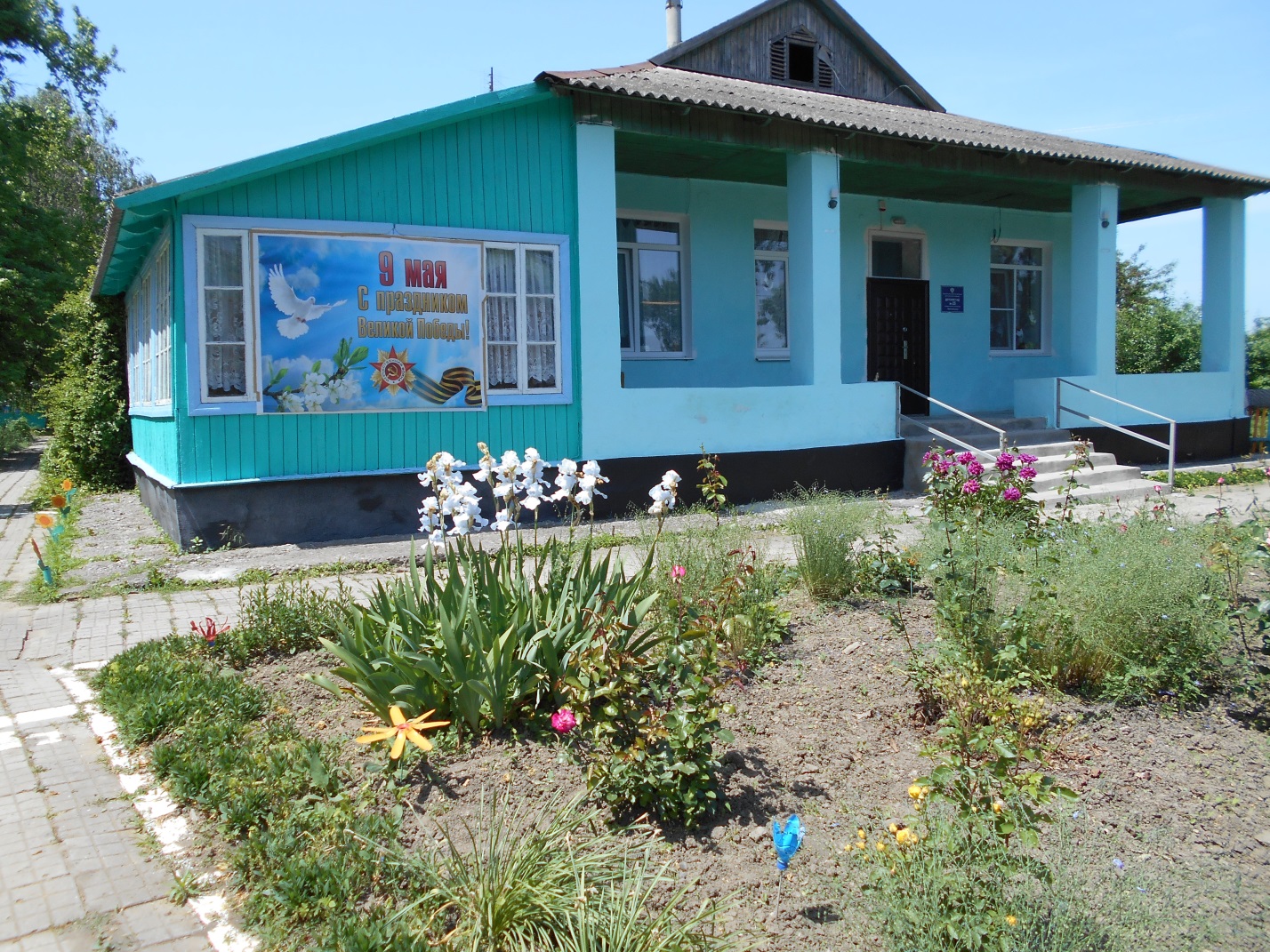 Детский сад рассчитан на 2 разновозрастные группы, работа осуществляется в режиме 10 часов пребывания детей.Первая группа раннего возраста от 1,5 до 3х лет;Вторая разновозрастная средне – старшая группа от 3-х до 7-ми лет.  Коллектив детского сада работает над осуществлением следующих задач:- укрепление физического здоровья детей, формирование потребностей      здорового образа жизни, интереса к занятиям спортом;- оснащение ДОУ игровым оборудованием, оборудованием для занятий спортом, учебно-методическими пособиями;- развитие творческого потенциала, умственных и художественных способностей;- формирование основ нравственных знаний и патриотизма. - создавать, соответственно поставленным целям, среду пребывания ребенка;- своевременно реагировать на возникающие в педагогическом процессе ситуации, оценивать и, предвидя возможные воспитательные последствия, адекватно разрешать их, используя разнообразный педагогический арсенал;- учитывать индивидуальные особенности ребенка в процессе приобщения к социальному опыту;     Эти цели реализуются в процессе разнообразных видов детской деятельности: игровой, коммуникативной, трудовой, познавательно-исследовательской, продуктивной, музыкально-художественной, чтения.Для достижения целей первостепенное значение имеют:• забота о здоровье, эмоциональном благополучии и своевременном всестороннем развитии каждого ребенка;• создание в группах атмосферы  гуманного и доброжелательного отношения ко всем воспитанникам, что позволяет растить их общительными, добрыми, любознательными, инициативными, стремящимися к самостоятельности и творчеству;• максимальное использование разнообразных видов детской деятельности, их интеграция в целях повышения эффективности воспитательно-образовательного процесса;• творческая организация (креативность) воспитательно-образовательного процесса;• вариативность использования образовательного материала, позволяющая развивать творчество в соответствии с интересами и наклонностями каждого ребенка;• уважительное отношение к результатам детского творчества;• единство подходов к воспитанию детей в условиях дошкольного образовательного учреждения и семьи;• соблюдение в работе детского сада и начальной школы преемственности,исключающей умственные и физические перегрузки в содержании образования детей дошкольного возраста, обеспечивая отсутствие давления предметного обучения.       Детям читали и заучивали наизусть произведения из сборников кубанских писателей и поэтов. Разучивали пословицы и поговорки. В систему воспитательно- образовательных мероприятий познавательного развития дошкольников включены: учебно- методическое пособие для воспитателей ДОУ Краснодарского края « Знай и люби свой край», В. А Григорьева, и материалы из опыта работы районных методических служб дошкольных образовательных учреждений, педагогов детских садов « Ты, Кубань, ты наша Родина», Т.П. Хлопова, Н.П. Легких и т.д.       Климатические условия Южного региона имеют свои особенности: достаточное количество солнечных и теплых дней. Исходя из этого при благоприятных погодных условиях в холодное время года удлинялось пребывание детей на открытом воздухе. В теплое время года вся деятельность детей выносилась на участок детского сада.При организации физического развития и оздоровления детей максимально использовались природные и климатические особенности Краснодарского края. В соответствии с действующим СанПиНом в группах старшего дошкольного возраста  организованная образовательная деятельность по физическому развитию организуется два раза  в неделю в группе, одна на свежем воздухе, во время прогулки. Для закаливания использовались естественные природные факторы: дети принимали солнечные и воздушные ванны. Педагоги организовывали экскурсии. Для обеспечения потребности дошкольников  в двигательной активности  воспитатели разучивали с ними кубанские народные подвижные игры.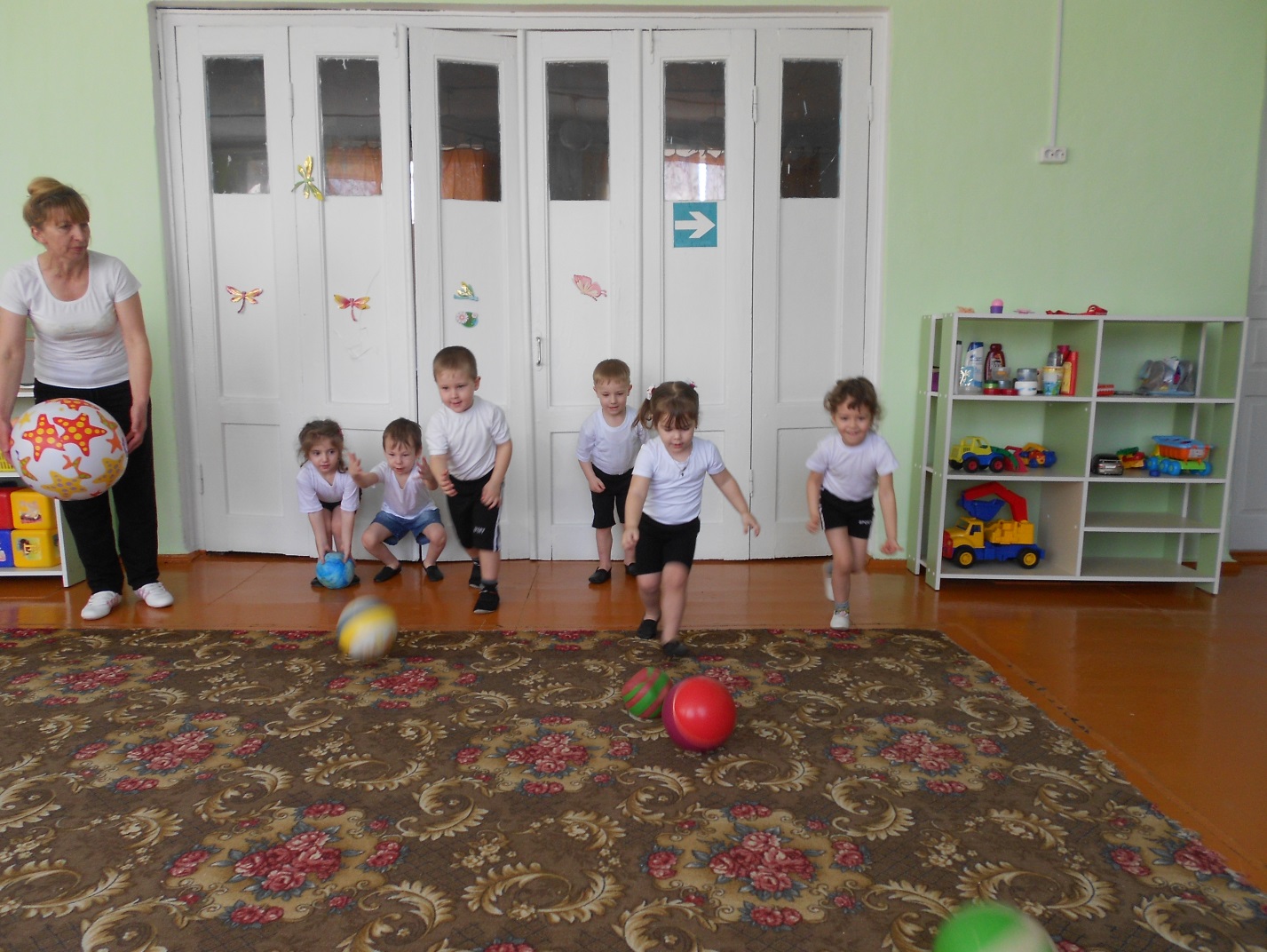 